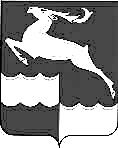 КРАСНОЯРСКИЙ КРАЙКЕЖЕМСКИЙ РАЙОНТАГАРСКИЙ СЕЛЬСКИЙ СОВЕТ ДЕПУТАТОВРЕШЕНИЕ«30» июня 2021 г.			д. Тагара				      № 11 - 29В соответствии со статьями 31, 33 Устава Тагарского сельсовета, Тагарский сельский Совет депутатов РЕШИЛ:1. Внести в Решение Тагарского сельского Совета депутатов от 23.12.2020 № 6-17 «О бюджете Тагарского сельсовета на 2021 год и плановый период 2022-2023 годов» («Вести Тагары» 2020, 28.12.; «Вести Тагары 2021, 03.02.; «Вести Тагары 2021, 30.03.; «Вести Тагары 2021, 11.06.) следующие изменения:1.1. Приложение № 1 к Решению изложить в новой редакции согласно приложению № 4 к настоящему Решению.1.2. Приложение № 2 к Решению изложить в новой редакции согласно приложению № 5 к настоящему Решению.1.3. Приложение № 3 к Решению изложить в новой редакции согласно приложению № 6 к настоящему Решению.1.4. Приложение № 4 к Решению изложить в новой редакции согласно приложению № 7 к настоящему Решению.2. Решение вступает в силу со дня, следующего за днем его официального опубликования в газете «Вести Тагары».3. Контроль за исполнением настоящего Решения возложить на постоянную планово-бюджетную комиссию Тагарского сельского Совета депутатов (О.В. Грига).О внесении изменений в Решение Тагарского сельского Совета депутатов от 23.12.2020 № 6-17 «О бюджете Тагарского сельсовета на 2021 год и плановый период 2022-2023 годов»Глава Тагарского сельсовета             Е.Н. АнтоновПредседатель Тагарского сельского Совета депутатовЛ.А. Архипова